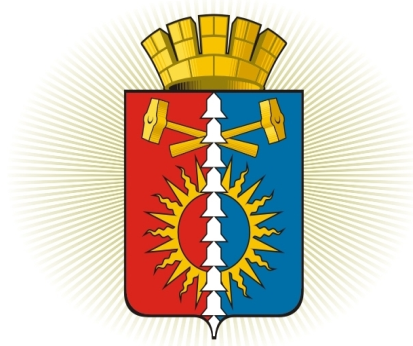 ДУМА ГОРОДСКОГО ОКРУГА ВЕРХНИЙ ТАГИЛСЕДЬМОЙ СОЗЫВ	Р Е Ш Е Н И Е	  Девятнадцатое заседание16.12.2022г. №19/5город Верхний ТагилОб установлении на 2023 год коэффициента увеличения платы по договорам на размещение нестационарного торгового объекта  на территории городского округа Верхний Тагил      В целях обеспечения эффективного использования муниципального имущества, повышения доходов местного бюджета, учитывая индекс потребительских цен, в соответствии с Гражданским кодексом Российской Федерации, Федеральным законом от 06 октября 2003г. №131-ФЗ «Об общих принципах организации местного самоуправления в Российской Федерации», Положением «О порядке управления и распоряжения муниципальной собственностью городского округа Верхний Тагил», утвержденным решением Думы городского округа Верхний Тагил от 21 июня 2012г. №6/10,  условиями размещения нестационарных торговых объектов на территории городского округа Верхний Тагил, утвержденными постановлением Администрации  городского округа Верхний Тагил от 28 мая 2019г. №343, руководствуясь Уставом городского округа Верхний Тагил, Дума городского округа Верхний ТагилР Е Ш И Л А:     1. Установить на 2023 год коэффициент увеличения платы за размещение нестационарного торгового объекта, по действующим договорам на размещение нестационарного торгового объекта,в размере 1,055.        2. Администрации городского округа Верхний Тагил произвести перерасчет платы по действующим договорам  на размещение нестационарного торгового объекта.  3. Настоящее Решение вступает в силу после его официального опубликования.4.  Опубликовать настоящее Решение в газете «Местные ведомости» и разместить на официальном сайте городского округа Верхний Тагил www.go-vtagil.ru, и официальном сайте Думы городского округа Верхний Тагил www.duma-vtagil.ru.5. Контроль за исполнением настоящего решения возложить на постоянную комиссию Думы городского округа Верхний Тагил  по экономике и бюджету. Председатель Думыгородского округа Верхний Тагил ___________Е.А. НехайГлава  городского округаВерхний Тагил                                             ___________В.Г. Кириченко